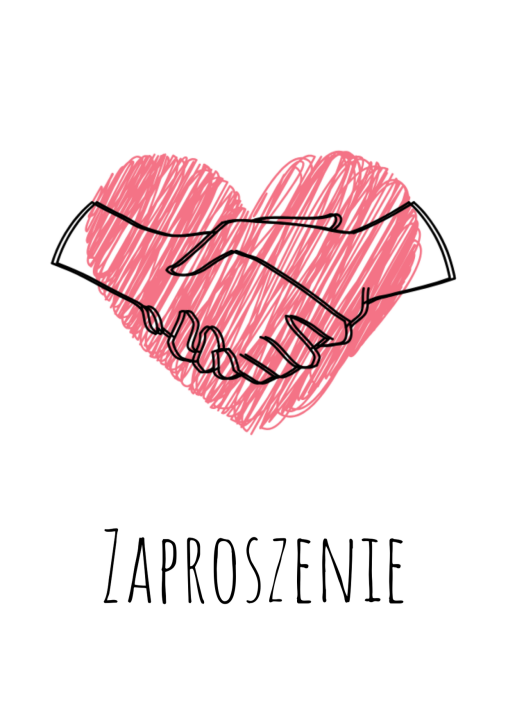 Międzynarodowy Dzień Wolontariusza Plan wydarzenia:9:30 - 9.45 (hol przy wejściu głównym)Otwarcie wystawy prac Pawła Garncorza "Lubię linie" 9:45 - 11:30 (sala gimnastyczna) Warsztaty z animacji czasu wolnego prowadzone przez Animator Center9:45 - 11:30 (Aula Józefa Pietera) Wolontariat w praktyce – prowadzenie dr Joanna Godawa- O sztuce osób z niepełnosprawnością intelektualną – Sonia Wilk, Muzeum Śląskie W Katowicach- Rysunkowe światy Pawła Garncorza – Piotr Zatorski, opiekun artystyczny P. Garcorza - Wolontariat zagraniczny – Agnieszka Garncarz- Od wolontariusza do maratończyka – Marek Wendreński11:30 - 13:30 (Aula Józefa Pietera) Inauguracja obchodów Międzynarodowego Dnia Wolontariusza – rozmowa moderowana, goście specjalni: Anna Dymna – Prezes i wolontariuszka Fundacji „Mimo Wszystko” oraz Janusz Świtaj – Internetowy Analityk Rynku Osób Niepełnosprawnych w Fundacji Anny Dymnej "Mimo Wszystko”15:15 - 17:00 (sala 202) Warsztat „ABC Wolontariatu” prowadzony przez Regionalne Centrum Wolontariatu w Katowicach9:30 - 17:30 (sala 209) Warsztaty „Design Thinking” organizowane przez Google i Polski Fundusz Rozwoju13.45 - 15.15 (sala 207 i Aula Józefa Pietera)"Sercem pisane, czyli jak zostać przyjacielem Marzycielskiej Poczty?" warsztaty organizowane przez Koło Pedagogów Specjalnych "TAK"Wydarzeniu będzie towarzyszyła giełda wolontariatu z udziałem organizacji z terenu województwa śląskiego:-   Projektor- wolontariat studenckiFundacja „Dr Clown”- leczymy uśmiechemFundacja Dla Ludzi Potrzebujących Pomocy „Gniazdo”Hospicjum św. Franciszka w KatowicachStowarzyszenie Przyjaciół Chorych Hospicjum w GliwicachMiejski Ośrodek Pomocy Społecznej- „Katowice Miasto Otwarte- Organizowanie Społeczności Lokalnej”